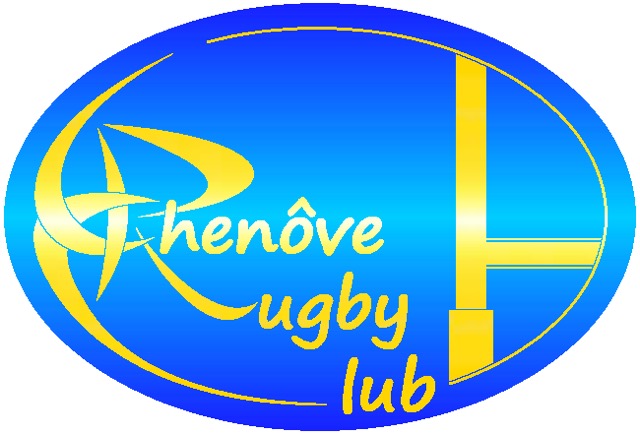 CatégoriesJoursHorairesLieuMoins 62013Mercredi14h30/16h30ChenôveMoins 82011-2012Mercredi14h30/16h30ChenôveMoins 102009-2010Mercredi14h30/16h30ChenôveMoins 122007-2008Mercredi14h30/16h30ChenôveMoins 142005-2006 2004 féminineMercrediVendredi17h30/19h0018h/19h30ChenôveRCDMoins 162003-2004MardiJeudi19h00/20h3019h00 /20h30RCD (Valendons)ChenôveMoins 192001-2002Mardi/Vendredi19h00/20h30ChenôveSenior A-B+18 ansMardiVendredi19H00/21H30Chenôve